Enhancing Research Excellence: A Comprehensive Approach to Addressing Feedback and Strengthening Your Research ReportEnhancing Research Excellence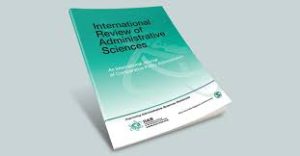 Research is an iterative process that thrives on continuous improvement and refinement. As you navigate the academic landscape, feedback from experts and mentors is invaluable for enhancing the quality and impact of your work. In this essay, we'd like to outline a systematic plan of action to help you address your doctor's feedback and improve your research report. This plan is designed to help you not only increase the validity of your findings through additional survey responses but also elevate the significance of your work by introducing novel concepts, crafting pertinent hypotheses, conducting robust statistical analysis, and weaving together the components of your report for a coherent and impactful narrative.Enhancing Research Excellence: Increasing Survey ResponsesThe first step involves expanding your survey sample to ensure the research findings are good enough. To offer a more comprehensive representation of the targeted population, you can add 209 survey responses that will boost the reliability of your results. By reaching the target of 300 responses, you strengthen the generalizability of your findings and enhance the credibility of your research outcomes.Enhancing Research Excellence: Revamping the Literature ReviewA successful research report thrives on a solid substance of existing literature. In the literature review section, you must identify a gap in your research topic's current body of information. Seek out an unaddressed new avenue, introducing a novel concept or idea relevant to your field of study. By doing so, you set the stage for the significance of your research, underlining its input to the larger moot discourse.Deliver background info to contextualize the new idea, citing relevant studies and underlining their implications for your research. Emphasize the importance of addressing this gap in the literature, highlighting how it fills a crucial void and advances understanding in your field.Enhancing Research Excellence: Crafting Clear and Concise HypothesesCraft clear, concise, and testable hypotheses with the newly introduced concept as your cornerstone. Each hypothesis (H1, H2, H3, H4) should align with the unique aspects you identified in your literature review. Justify the significance of these hypotheses by explaining how they underwrite to resolve the identified gap and expand your field's horizons.Enhancing Research Excellence: Integration of New HypothesesIntegrate your new hypotheses seamlessly into the hypothesis section of your study report. Ensure a logical flow and clarity in the presentation, guiding the reader through the basis of your study. This integration will not only strengthen the structure of your report but also underscore the ground-breaking aspects that distinguish your work.Enhancing Research Excellence: Conducting Rigorous Statistical AnalysisStatistical analysis supports empirical research, serving as the bridge between hypotheses and findings. Go beyond basic percentages and delve into an inclusive statistical analysis. Choose appropriate statistical tests that align with your hypotheses and research objectives. By utilizing the more extensive survey sample size of 300 participants, your analysis gains greater precision and robustness.You should present your analysis results using well-organized tables and charts. These visual aids should exactly reflect the extended dataset and clarify your answers. You will validate or refine your hypotheses through meticulous analysis, adding depth and credibility to your research results.Enhancing Research Excellence: Interpreting Findings and ImplicationsIn the discussion and findings section, could you revise your report to reflect the updated survey data and the implications of the newly introduced hypotheses? Methodically interpret the statistical results within the context of your hypotheses, providing insights into the observed patterns and relationships. This section should highlight the importance of your findings, addressing your research problem and shedding light on broader implications for your field of study.Synthesizing ConclusionsIn the conclusion, synthesize the key findings from your robust statistical analysis. Highlight how these findings align with your premises and underscore the importance of your research in addressing the identified gap in the literature. By articulating the broader implications of your work, you establish a strong case for the significance and impact of your research within your theoretical domain.Enhancing Research Excellence: Ensuring Coherence and ConsistencyThroughout your report, update all tables, figures, and percentages to reflect the expanded survey sample size of 300. ConsistencyHowstep-by-step-by-step is paramount, ensuring your report remains accurate and coherent. Proofread and edit meticulously to eliminate errors, inconsistencies, and ambiguity in your writing. A well-structured and polished report will elevate the skill of your work, making it more accessible and impactful to your spectators.In conclusion, addressing your doctor's feedback and enhancing your research report requires diligence, innovation, and precision. By systematically following the outlined action plan, you will address your doctor’s feedback and elevate the quality and significance of your research. Expanding your survey sample, introducing novel concepts, formulating clear hypotheses, conducting rigorous statistical analysis, and refining your narrative will contribute more comprehensive and valuable research to the academic community. Through this process, you exemplify the essence of scholarly pursuit - a relentless commitment to advancing knowledge and enriching the scholarly discourse within your chosen field.https://youtu.be/8waaNjgVTmE?si=cKIK7IKGneUJOVopReferences:Mydin, F., Radin A. Rahman, R.S.A. and Wan Mohammad, W.M.R. (2021). Research Collaboration: Enhancing the Research Skills and Self-Confidence of Early Career Academics. Asian Journal of University Education, [online] 17(3), p.142. doi https://doi.org/10.24191/ajue.v17i3.14508.scholar.google.com. (n.d.). Google Scholar. [online] Available at: https://scholar.google.com/scholar?q=Enhancing+Research+Excellence:+A+Comprehensive+Approach+to+Addressing+Feedback+and+Strengthening+Your+Research+Report&hl=en&as_sdt=0&as_vis=1&oi=scholart 